вторник. Меню для детей от 1 до 3-х лет с 12-ти часовым пребыванием в МБДОУ №22 – детский сад комбинированного вида «Мир детства»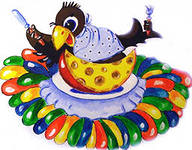 вторник. Меню для детей от 3 до 7-ми лет с 12-ти часовым пребыванием в МБДОУ №22 – детский сад комбинированного вида «Мир детства»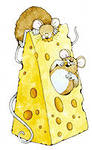 Завтрак:- Творожная запеканка – 95 гр.,- Какао с молоком – 150 мл.,- Булка – 60 гр.Второй завтрак:- Сок – 100 мл. ∕апельсин – 95 гр.Обед:- Суп рыбный – 200 мл.,- Капуста тушеная с колбасой - 123∕45 гр.,- Компот из сухофруктов – 150 мл.,- Хлеб ржаной – 40 гр.Полдник:- Молоко – 150 мл.,- Зефир – 7 гр.Ужин:- Запеканка манная – 95 гр.,- Кисель – 200 мл.Завтрак:- Творожная запеканка – 150 гр.,- Какао с молоком – 180 мл.,- Булка с маслом - 80∕5.Второй завтрак:- Сок – 100 мл. ∕апельсин – 100 мл.Обед:- Суп рыбный – 250 гр.,- Капуста тушеная с колбасой - 180∕60 гр.,- Компот из сухофруктов – 200 мл.,- Хлеб ржаной – 50 гр.Полдник:- Молоко – 180 мл,- Зефир – 20 гр.Ужин:- Запеканка манная – 150 гр.,- Кисель – 200 мл..